云视讯作用：主要是开远程视频会议云视讯安装使用说明下载云视讯安卓手机打开“应用市场”--》搜索“云视讯”--》单击安装，苹果手机打开APP Store搜索”云视讯”进行下载安装。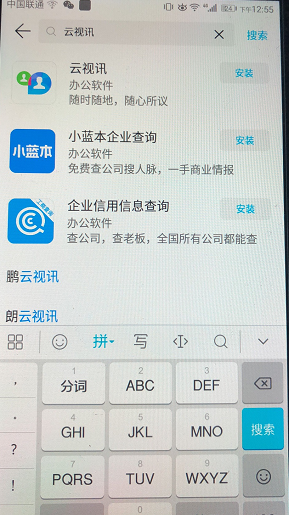 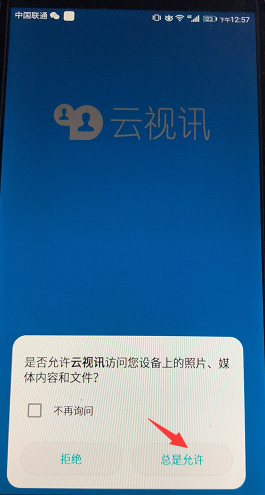 打开安装好的“云视讯”--》 单击”登录”按钮，然后单击”注册”打开注册页面，输入个人的手机号，发送验证码，输入验证码，勾选下面的复选框----》单击“验证并注册”即可注册成功，同时手机会收到一条注册成功的短信，里面有登录密码。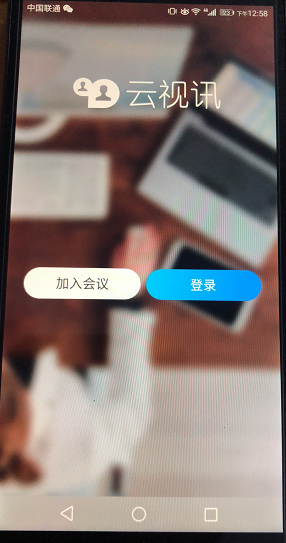 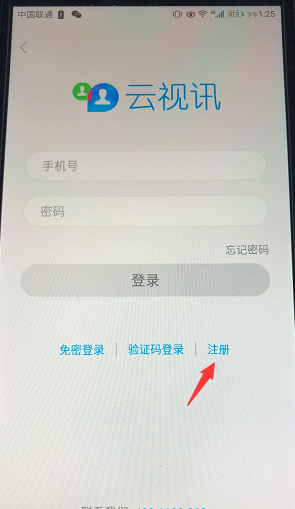 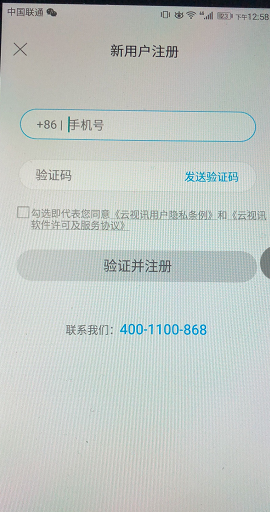 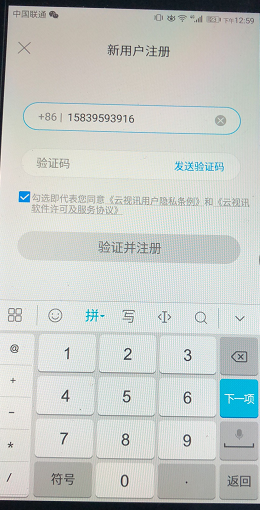 打开”云视讯”，输入手机号和密码可以登录，也可以验证码登录。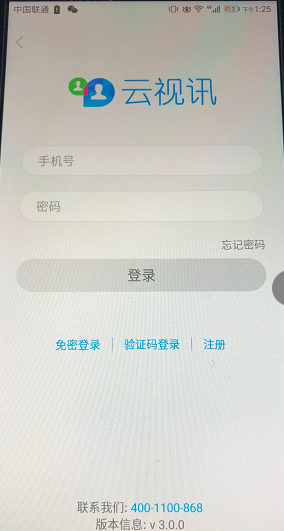 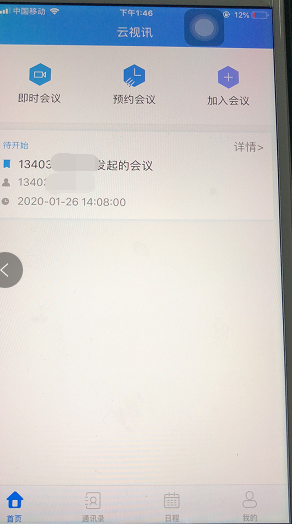 功能使用说明参加会议如果在微信群里收到参加会议的链接，请点击打开，按照说明要求进入”云视讯”APP参加会议；如果微信群里收到会议号，这时您打开”云视讯”app,登录进去，单击”加入会议”输入会议号，即可参加视频会议。参加会议的人员有时手机会收到一条参加会议的短信通知，这时请打开”云视讯”APP,登录进去也可开始视频会议；组织会议1.即时会议单击”即时会议”---》单击“添加”----》邀请参加会议的人员（必须是注册过云视讯的人员）参加视频会议---》发起者在”我的通讯录”里面选择要参加会议的人员，单击“确定”----》单击“开始会议”。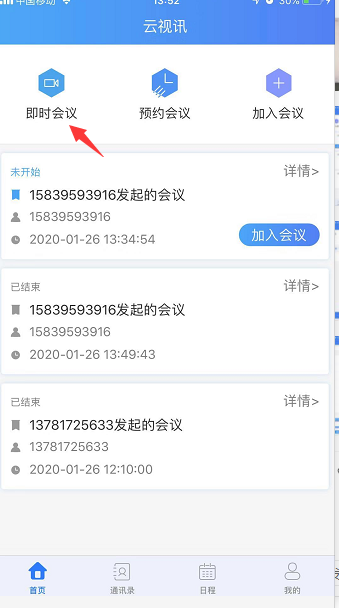 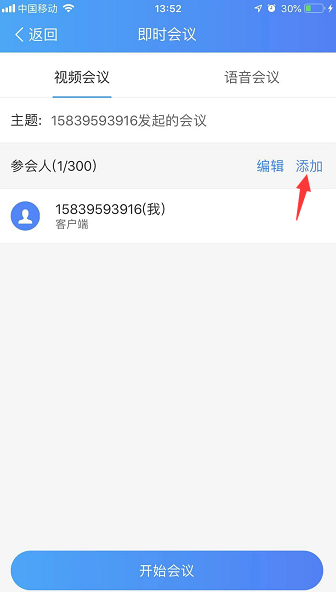 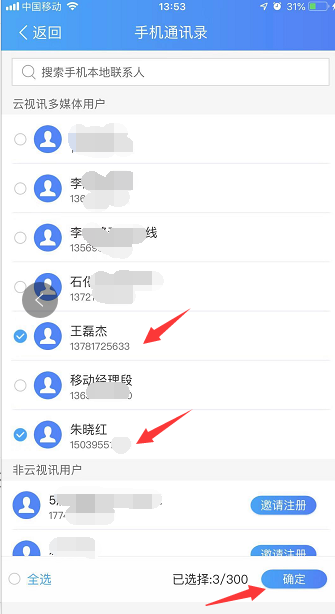 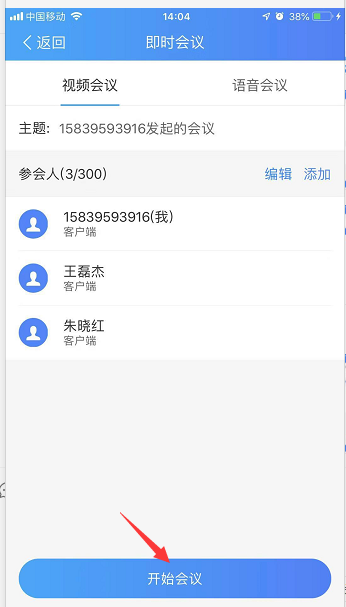 注意：如果是即时会议，参会人员会收到一条手机短信，如下：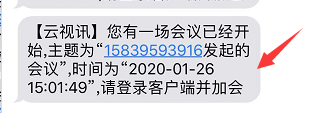 2.预约会议单击”预约会议”---》单击“添加”----》邀请参加会议的人员（必须视注册过云视讯的人员）参加视频会议---》发起者在我的通讯录里面选择要参加会议的人员，单击确定----》单击开始会议。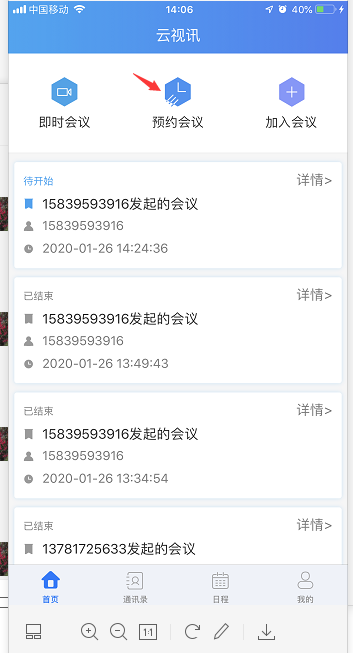 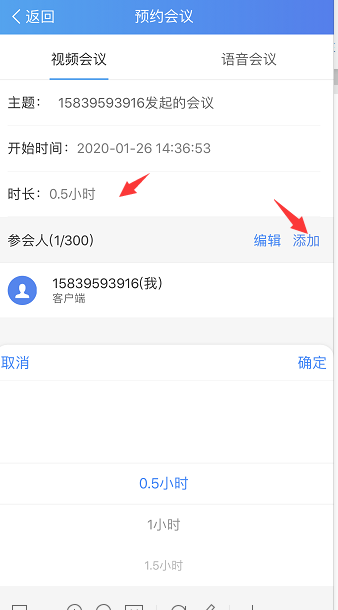 同时可以设置会议的时长。注意：会议预约成功后，单击会议详情，单击右上角的分享按钮，出现”参会链接“请把参会链接发到微信群中，参会者可以通过链接进入视频会议；或者分享链接给微信好友。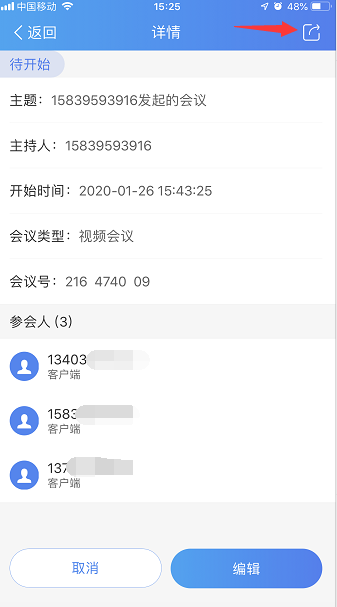 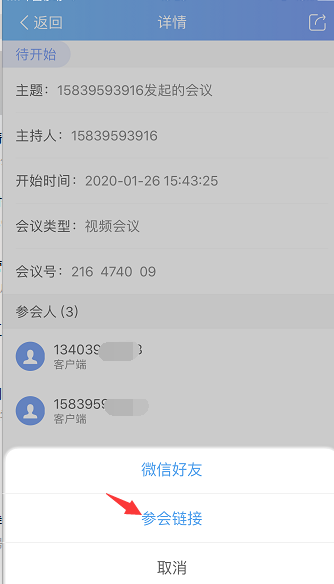 会议详情里面的”会议号“，也可以发给参会人员，参会人可以通过”会议号“来加入会议；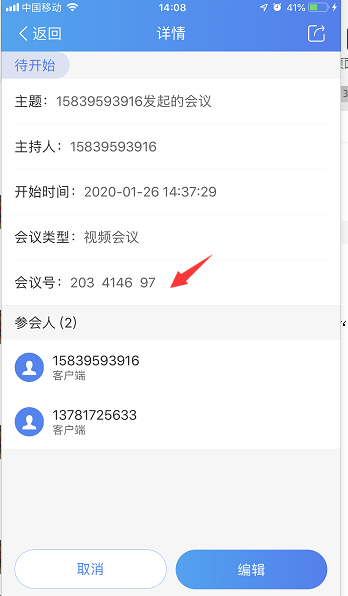 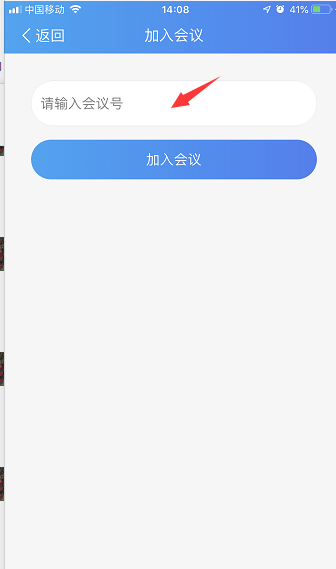 